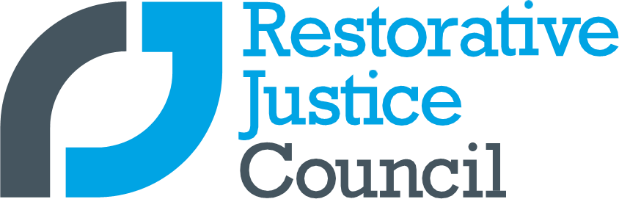 Employment Application FormPlease complete this form and return it by email to james.simon@restorativejustice.org.uk (please put ‘Restorative Standards Officer application’ in the subject line) or by post to: Restorative Standards Officer applications, Restorative Justice Council, Rouen House, Rouen Road, Norwich, NR1 1RB.Post applied forRestorative Standards OfficerRestorative Standards OfficerRestorative Standards OfficerPersonal Details Personal Details Personal Details Personal Details TitleFirst NameSurname AddressAddressAddressPostcodePhoneEmailEmployment HistoryEmployment HistoryEmployment HistoryEmployment HistoryEmployerPositionDatesSkills and experience gainedQualifications (academic/professional)Qualifications (academic/professional)Qualifications (academic/professional)Qualifications (academic/professional)Dates (from/til)Name of school/college/university/training providerQualificationGrade/resultDetails of any relevant training (including short courses)Essential Criteria Please use the space below to tell us about your skills and experience and provide examples to demonstrate how you meet each of the essential criteria. Supporting statementA minimum of 3+ years’ experience of working  as a practitioner, coordinator or consultant in the restorative practice fieldAn understanding of standards, accreditation and quality assurance practice and processes in any sectorAn understanding of the diversity and values of restorative practice including how it works within criminal justice, education, health, workplace and community settingsEvidence of working flexibly and collaboratively under pressure and to tight deadlinesExperience of using a data management systemExperience of project managementExperience of organising and/or facilitating eventsEvidence of effective written and verbal communication skills for a range of audiences in a variety of formatsExperience of working independently with limited supervision and on own initiativeEvidence of good problem solving skillsExcellent IT skills, including the ability to use Microsoft Word, access websites, online meeting platforms and outlookDesirable  CriteriaShould you meet any of the desirable  criteria, please use the space below to tell us about your relevant skills and experience. Supporting statementExperience of working according to the RJC’s Principles of Restorative Processes (2020) and/or the National Occupational Standards for Restorative Practice (2010) and the RJC’s Practice Guidance (2020) and Registration Frameworks  Experience of facilitating direct and indirect restorative processes at all levels of case complexityExperience of using Microsoft SharePointExperience of the development of proposals for fundingReferencesReferencesReferencesReferencesPlease provide details of two people who can be contacted for a reference regarding your suitability for this post. One of these should be your most recent employer.Please provide details of two people who can be contacted for a reference regarding your suitability for this post. One of these should be your most recent employer.Please provide details of two people who can be contacted for a reference regarding your suitability for this post. One of these should be your most recent employer.Please provide details of two people who can be contacted for a reference regarding your suitability for this post. One of these should be your most recent employer.Reference 1Reference 1Reference 2Reference 2NameNamePositionPositionRelationship to youRelationship to youAddressAddressTelephoneTelephoneEmailEmail